Durante la primera mitad del siglo XX, las dos grandes potencias de la Europa continental, Francia y Alemania, desarrollaron una enconada rivalidad que desembocó, entre otras cosas, en dos guerras mundiales. Cuando la segunda de ellas terminó en 1945, muy pocos podían sospechar que apenas seis años después los dos históricos enemigos iban a sentar las bases de la futura Unión Europea. De ese modo, la Europa de las guerras y la destrucción iba a dar paso a la Europa de la unidad.Y es que, pese a los problemas políticos y económicos que está atravesando en los últimos años, la Unión Europea es, posiblemente, la única gran construcción política del siglo XX que ha funcionado relativamente bien.En los próximos apartados te mostraremos qué es exactamente la Unión Europea, cómo se ha ido creando y cómo funciona. Seguro que algunas de las cuestiones que te vamos a señalar ya las conoces, pero otras te sorprenderán.1. ¿Qué es la Unión Europea?¿Es lo mismo Europa que Unión Europea? Posiblemente, alguna vez hayas tenido esta duda o, en todo caso, te hayas preguntado cuál es la diferencia entre ambos términos. Así que creemos que la mejor forma de comenzar este tema es diferenciando entre ambos conceptos:-Europa: Es un continente. Se trata de un término geográfico que engloba a todos aquellos países situados entre los paralelos 37 y 70 de latitud norte. Por el oeste llegaría hasta el Océano Glacial Ártico (Islandia) y el Océano Atlántico (Portugal), mientras que por el este llegaría a Asia, encontrándose separado de este continente por los Montes Urales y el Cáucaso.-Unión Europea: Es una comunidad política, formada por aquellos países del continente europeo que decidieron sumarse a esta comunidad y han sido admitidos por ella. Es decir, todos los países de la Unión Europea son del continente europeo, pero no todos los países de Europa pertenecen a la Unión Europa: del medio centenar de países que forman Europa sólo 27 pertenecen a la Unión Europea.Como verás a lo largo de los siguientes apartados, la formación y funcionamiento de la Unión Europea no es nada sencillo: como cualquier institución supranacional, tiene que combinar la independencia propia de cada Estado con políticas y sistemas jurídicos y económicos comunes que doten de cierta unidad a la propia Unión Europea. Este equilibrio es tan complejo que no permite establecer con claridad cuáles son los elementos comunes que la definen, pues prácticamente todos tienen alguna excepción. En cualquier caso, te ofrecemos algunos de las características fundamentales de la Unión Europea:Instituciones propias: las veremos con más detalle en el siguiente apartado, pero las más importantes son: Parlamento Europeo, Consejo Europeo y Comisión Europea.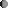 Una moneda común: el Euro. Uno de los grandes hitos en la Unión Europea fue la creación de una moneda única. Sin embargo, sólo es oficial en 17 de los 27 países de la Unión: Dinamarca y Suecia no se adhirieron a ella y muchos de los países incorporados a la Unión Europea a partir de 2004 aún no lo han hecho.Espacio común: Dentro de la Unión Europea no existen fronteras: es libre la circulación de personas y mercancías. Es el llamado "espacio Schengen". Como siempre, hay excepciones: Reino Unido (hasta el Brexit), Irlanda, Chipre, Bulgaria y Rumanía no forman parte de este acuerdo.Políticas comunes: La Unión Europea tiene políticas comunes a todos sus miembros en algunos ámbitos: normas sobre competencia, política comercial, algunos elementos de la política pesquera...Derecho comunitario: La Unión Europea tiene sus propias leyes aplicables a sus países miembros y para aquellos países que quieren incorporarse a la Unión Europea; por ejemplo, no se admite a ningún país que aplique la pena de muerte. En cualquier caso, suelen ser referentes a aspectos generales que no entran en colisión con las leyes de cada país miembro.2. ¿Cómo se formó La Unión Europea?1945 - 1959Una Europa pacífica: los albores de la cooperaciónLa Unión Europea nació con el anhelo de acabar con los frecuentes y cruentos conflictos entre vecinos que habían culminado en la Segunda Guerra Mundial. En los años 50, la Comunidad Europea del Carbón y del Acero es el primer paso de una unión económica y política de los países europeos para lograr una paz duradera. Sus seis fundadores son Alemania, Bélgica, Francia, Italia, Luxemburgo y los Países Bajos. Ese período se caracteriza por la guerra fría entre el este y el oeste. Las protestas contra el régimen comunista en Hungría son aplastadas por los tanques soviéticos en 1956. En 1957 se firma el Tratado de Roma, por el que se constituye la Comunidad Económica Europea (CEE) o "mercado común".1960 - 1969Una etapa de crecimiento económicoLa década de los 60 es un buen momento para la economía, favorecido, entre otras cosas, porque los países de la UE dejan de percibir derechos de aduana por las transacciones comerciales entre sí. También acuerdan ejercer un control conjunto de la producción alimentaria para que, de este modo, todo el mundo tenga suficiente para comer. Esto da pronto lugar a un excedente de producción agrícola. Mayo de 1968 es recordado por la revuelta estudiantil en París, y muchos cambios en la sociedad y los hábitos de vida se relacionan con la llamada "generación del 68".1970 - 1979Una Comunidad creciente: la primera ampliaciónEl 1 de enero de 1973, Dinamarca, Irlanda y el Reino Unido entran en la Unión Europea, con lo que el número de Estados miembros aumenta a nueve. La guerra arabeisraelí de octubre de 1973, breve pero cruel, da lugar a una crisis de la energía y a problemas económicos en Europa. Con el derrocamiento del régimen de Salazar en Portugal en 1974 y la muerte del general Franco en España en 1975 desaparecen las últimas dictaduras "de derechas" de Europa. La política regional de la UE empieza a transferir grandes cantidades de dinero para la creación de empleo e infraestructuras en las zonas más pobres. El Parlamento Europeo aumenta su influencia en los asuntos de la UE y, en 1979, es elegido por primera vez por sufragio universal. En la década de 1970 se intensifica la lucha contra la contaminación. La UE adopta nuevas disposiciones para proteger el medio ambiente e introduce por primera vez el concepto de "quien contamina, paga".1980 - 1989El rostro cambiante de Europa: la caída del muro de BerlínEl sindicato polaco Solidarność y su dirigente, Lech Walesa, se hacen famosos en Europa y en todo el mundo tras las huelgas de los astilleros de Gdansk en el verano de 1980. En 1981 Grecia pasa a ser el décimo miembro de la UE y, cinco años más tarde, se suman España y Portugal. En 1986 se firma el Acta Única Europea, tratado que constituye la base de un amplio programa de seis años, destinado a eliminar las trabas a la libre circulación de mercancías a través de las fronteras de la UE, y que da así origen al "mercado único". El 9 de noviembre de 1989 se produce un vuelco político importante cuando se derriba el muro de Berlín y, por primera vez en 28 años, se abre la frontera entre las dos Alemanias, la del este y la del oeste, lo que lleva a su unificación en octubre de 1990.1990 - 1999Una Europa sin fronterasCon la caída del comunismo en Europa central y oriental, los europeos se sienten más cercanos. En 1993 culmina la creación del mercado único con las "cuatro libertades" de circulación: mercancías, servicios, personas y capitales. La década de 1990 es también la de dos tratados: el de Maastricht (Tratado de la Unión Europea) en 1993 y el de Ámsterdam en 1999. Los ciudadanos se preocupan por la protección del medio ambiente y por la actuación conjunta en asuntos de seguridad y defensa. En 1995 ingresan en la UE tres países más: Austria, Finlandia y Suecia. Los acuerdos firmados en Schengen, pequeña localidad de Luxemburgo, permiten gradualmente al ciudadano viajar sin tener que presentar el pasaporte en las fronteras. Millones de jóvenes estudian en otros países con ayuda de la UE. La comunicación se hace más fácil a medida que se extiende el uso del teléfono móvil y de Internet.2000 - 2009ExpansiónEl euro es la nueva moneda de muchos europeos. Cada vez más países lo adoptan durante esta década. El 11 de septiembre de 2001 se convierte en sinónimo de "guerra del terror", tras el secuestro y colisión de varios aviones contra edificios de Nueva York y Washington. Los países de la UE comienzan a colaborar más estrechamente contra la delincuencia. Cuando, en 2004, diez nuevos países ingresan en la UE, seguidos por Bulgaria y Rumanía en 2007, las divisiones políticas entre la Europa del este y del oeste se dan por zanjadas definitivamente. La crisis financiera sacude la economía mundial en septiembre de 2008. El Tratado de Lisboa, que aporta instituciones modernas y métodos de trabajo más eficientes a la UE, es ratificado por todos los Estados miembros de la UE antes de su entrada en vigor en 2009.2010 - hoyUna década delicadaLa crisis económica mundial golpea de lleno en Europa. La UE ayuda a varios países a hacer frente a sus dificultades y establece la "unión bancaria" para crear un sector bancario más seguro y fiable. En 2012 se entrega el Premio Nobel de la Paz a la Unión Europea. En 2013 Croacia se convierte en el 28º miembro de la UE. El cambio climático sigue teniendo un lugar destacado en la agenda y los dirigentes acuerdan reducir las emisiones nocivas. En 2014 se celebran las elecciones europeas y los euroescépticos ganan escaños en el Parlamento Europeo. Se establece una nueva política de seguridad a raíz de la anexión de Crimea a Rusia. Aumenta el extremismo religioso en Oriente Próximo y en diversos países y regiones de todo el mundo, dando lugar a revueltas y guerras que llevan a muchas personas a huir de sus hogares y buscar refugio en Europa. La UE no solo se enfrenta al dilema de cómo atenderlos, sino que también es objetivo de varios ataques terroristas.Como señalábamos al principio del tema, pocos podían sospechar hace apenas 50 años la velocidad con la que se ha construido un espacio común tan complejo como el de la Unión Europea. Como hemos visto a lo largo del tema lo que comenzó siendo una unión económica entre algunos países de Europa se ha convertido en un enorme proyecto político, económico y social.Sin embargo, actualmente, y más aún desde que estalló la crisis económica en 2008 que ha afectado muy intensamente a algunos países de la Unión, la situación de la UE es bastante complicada. Sus principales problemas son:Crisis del Euro: la crisis ha afectado muy duramente a la mayoría de los países de la Unión  Europea. Las graves dificultades económicas que atraviesan países como Grecia, Portugal, Irlanda, Italia o España ha hecho que muchos especialistas pongan en duda la continuidad del Euro.Dificultad para llegar a acuerdos: la mayoría de los acuerdos en la UE deben tomarse por unanimidad, algo bastante complicado al estar compuesta por 27 países. Además, los intereses particulares de cada Estado se anteponen en muchos casos al objetivo común de la UE, lo que también dificulta cualquier acuerdo.Poca presencia  internacional: muy enlazado con lo anterior. La disparidad de intereses, objetivos y conveniencias de los distintos Estados que componen la Unión Europea dificulta que ésta actúe internacionalmente con una sola voz, por lo que su influencia frente a otras potencias mundiales como Estados Unidos queda muy debilitada.Muy dependientes de Alemania: es el país más poblado de la Unión y el que, con diferencia, más dinero aporta a las arcas comunitarias. Eso provoca que, en la práctica, sea el país que manda en la Unión Europea. El problema surge cuando los intereses de Alemania como país y los del conjunto de la Unión Europea no son los mismos.3. ¿Qué instituciones la componen?El funcionamiento de la Unión Europea es complejo: hay numerosas instituciones y no siempre están claras las parcelas que corresponden a cada una ni sus competencias en cada ámbito. Sin embargo, para que tengas una idea general de cómo funciona la Unión Europea te presentamos las principales instituciones que la componen:Parlamento Europeo: Similar al Parlamento de cualquier país. Los 750 parlamentarios, elegidos por sufragio universal cada cinco años, representan a todos los ciudadanos de la Unión Europea. Es el mayor parlamento democrático del mundo y los parlamentarios se sientan en el hemiciclo por corrientes ideológicas, no por países. Tiene su sede oficial en Estrasburgo (Francia). Tienen dos funciones principales, ambas compartidas con el Consejo Europeo: una legislativa (es decir, elaboración y aprobación de las leyes europeas) y otra presupuestaria, encargándose de elaborar y aprobar los Presupuestos de la Unión Europea.Consejo Europeo: Formado por los jefes de Estado o de gobierno de los países miembros, el presidente del Consejo Europeo y el presidente de la Comisión Europea. A las reuniones del Consejo Europeo también se las conoce como "Cumbres europeas", pues ahí se reúnen los jefes de gobierno de todos los países de la Unión Europeo. Desde el Consejo Europeo se trazan las líneas generales de funcionamiento de la Unión Europea y se toman las decisiones más importantes.Comisión Europea: Está formada por un presidente y un comisario por cada estado miembro que se encarga de un área concreta de la política comunitaria. Podríamos decir que ejerce un papel de "gobierno de temas menores": las decisiones importantes se toman en el Consejo Europeo, pero como éste se reúnen contadas veces al cabo del año, el día a día de la gestión de la Unión recae sobre la Comisión Europea. Entre sus misiones destacan las de gestionar el presupuesto, asegurar el cumplimiento de la legislación y proponer leyes.Estas tres instituciones son la base de la actual Unión Europea. Pero hay algunas otras más, entre las que destacan el Tribunal de Justicia Europeo, el Tribunal de Cuentas o el Banco Europeo de Inversiones. En cualquier caso, para hacer un repaso más completo de las instituciones de la Unión Europea te proponemos que veas el vídeo del siguiente apartado.Además de las distintas instituciones que componen la Unión Europea, es importante que conozcas una serie de políticas concretas puestas en marcha desde la Unión Europea y que tienen una especial relevancia en el desarrollo de los países comunitarios. Nos vamos a centrar en aquellas que han tenido mayor significación para España:Fondos estructurales: Son una serie de fondos destinados a combatir las desigualdades socio-económicas de las distintas regiones europeas. Hasta la ampliación de 2004, España y, especialmente Andalucía, era una de las zonas más pobres de la Unión Europea, por lo que ha recibido grandes cantidades de dinero de estos fondos estructurales. Entre estos fondos, destacan el FEDER, destinado sobre todo a la creación de infraestructuras, y el FEOGA, para el desarrollo de la agricultura y las actividades económicas en las zonas rurales. Si te fijas, verás o habrás visto alguna obra realizada en tu comarca que estaba financiada por alguno de estos fondos. Eso sí, debes saber que a partir de 2013 Andalucía dejará de recibir una parte importante de estos fondos debido a la incorporación de países europeos con regiones más necesitadas.Fondos de cohesión: Son parecidos a los anteriores. Financian proyectos relacionados con el medio ambiente y las redes de transporte transeuropeas (que abarquen a más de un país de la Unión Europea).Política Agraria Comunitaria (PAC): Regula las cuestiones agrarias de la Unión Europea. Concede ayudas a los agricultores, destina fondos al desarrollo rural... Pero también marca unas cuotas de producción a nivel europeo, impidiendo los excedentes, lo que a veces implica importantes perjuicios para los agricultores y ganaderos. En España, por ejemplo, sectores como los cereales o el ganado vacuno salieron bastante perjudicados a raíz de nuestra incorporación a la Unión.Política Pesquera Comunitaria (PPC): Tiene un funcionamiento similar al de la PAC. En este caso, sí que ha habido perjuicios más graves para   la flota pesquera española, una de las más numerosas de la Unión. La flota pesquera andaluza, por ejemplo, está sufriendo los problemas de los acuerdos pesqueros firmados por la Unión Europea con Marruecos, que impiden faenar en algunos caladeros marroquíes.